Skořápkaté ovoceZástupci  skořápkatého ovoce:Ořešák, líska, kaštanovníkCharakteristika  skořápkovin:  plody:  uzavřeny v zeleném polodužnatém oplodí, které v době dozrávání praská plody vypadávajíSložení plodu: a) užitkové jádro         b)pevná skořápkaObsah látek: olej, bílkoviny škrob, vitamínyOřešák královský- ( Juglans regia) Popis:  vysoký strom, výška 20 – 30 m , životnost 100 let, nehodí se malých zahradKvět: složený ( samičí a samčí – jehnědy)Dělení ořešáku dle  síly skořápky: a) papíráky    b)polopapíráky   c)křapáče   d) kamenáčeObsah látek: karbonové kyseliny ( linolová, linolenová- nenasycené mastné kyseliny), chinony – juglon, hydrojuglon, terpeny, flavonoidy, chinony, třísloviny, vitamíny a provitamíny – beta karoten, B3, B5, B 6 kys.L.askorbová ( vit.C), E , stopové prvky – K, P, Mg Podmínky pěstování: teplé oblasti ,půda-humozní, lehá, s dostatkem CaVyužití ořešáků: - potravinářství , nábytkářský průmysl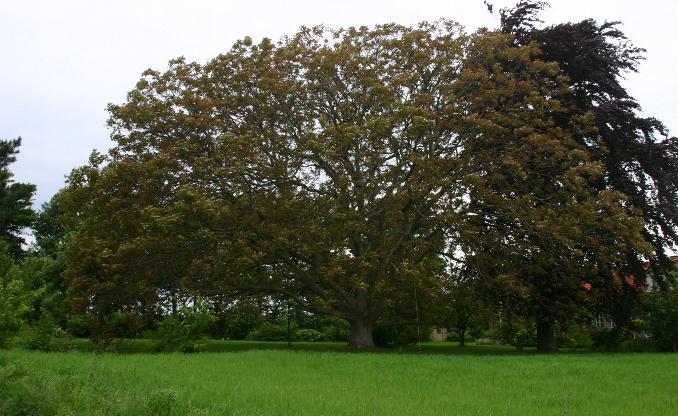 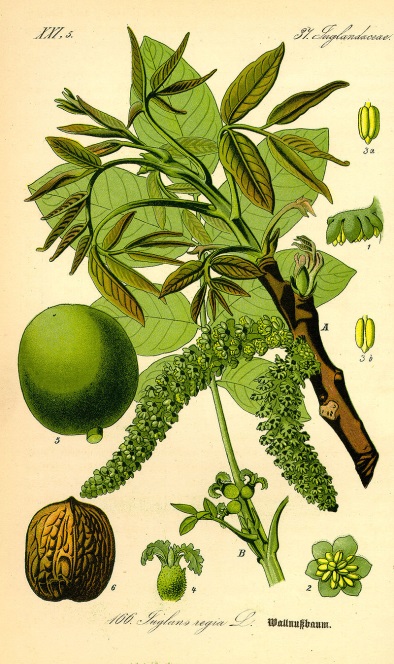 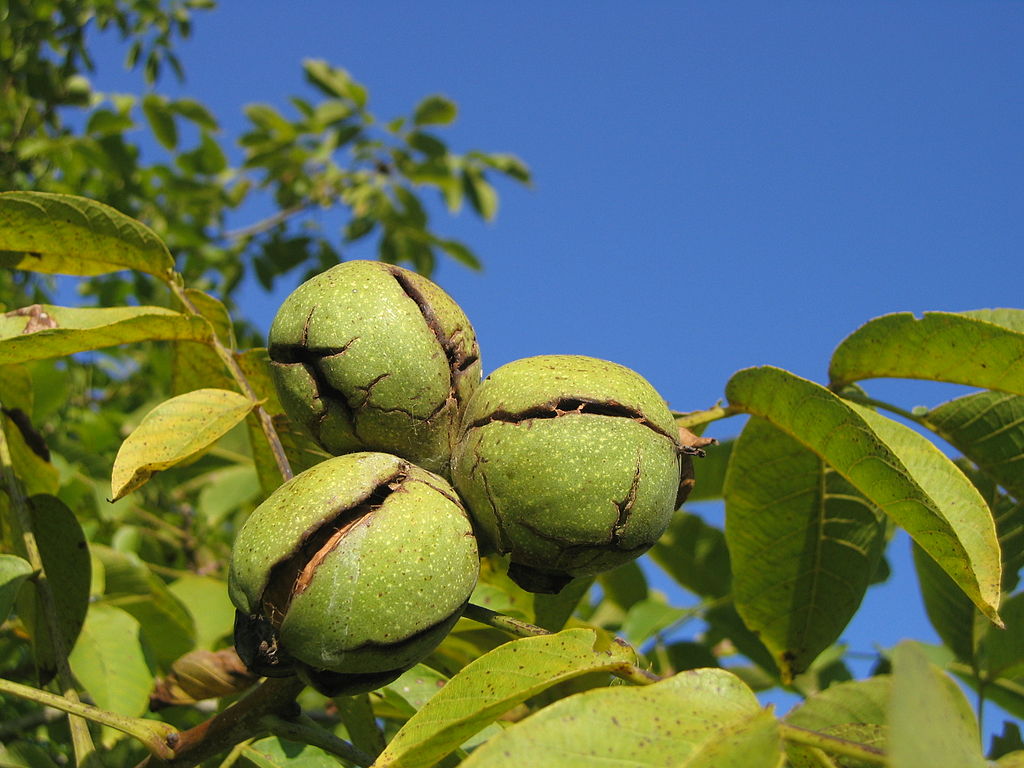 Líska obecna - (Corylus avellana)Popis:  rozložitý keř, výška 3 – 4 m, koruna – až 10m v průměru, borka( kůra)- hnědo-šedá, hladká, maxim.věk – 80 – 100 letList – opadavé, mírně chlupaté, vejčité, řapík 1 – 2 cmKvět – jehněda  3 – 7cm ( samčí květ), doba kvetení – únor -duben – před vyrašením listů            Samičí květy -  - nenápadný pupenec + malá fialovo-červená bliznaPlod- hnědý oříšek  - srdčitý – oválný tvar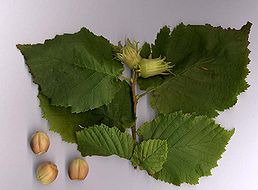 Druhy lísky: 1.Líska obecná 2.Líska turecká  (Corylus colurna) – okrasný strom, ( 10m), široce kuželovitý, využití – jako podnož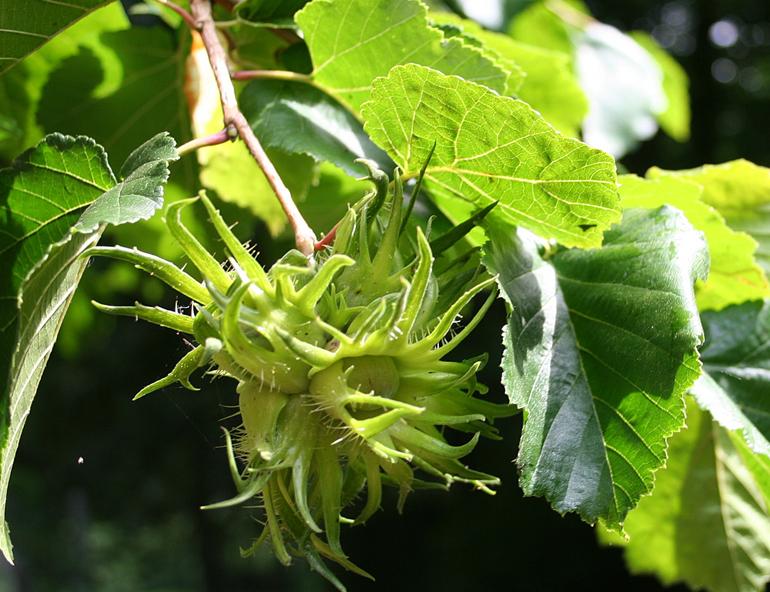 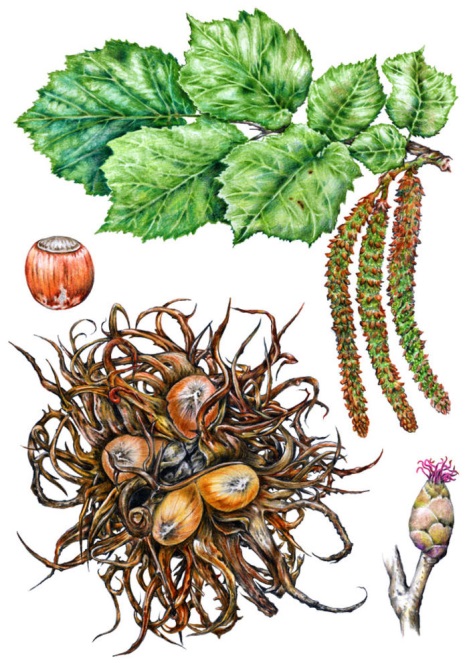 Kaštanovník  setý – jedlý kaštan  ( Castanea sativa) 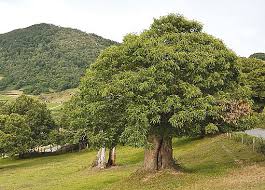 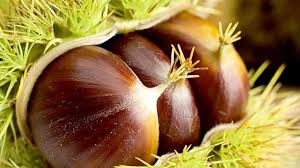 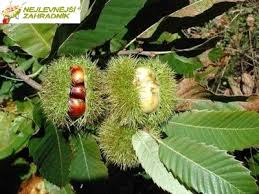 Popis rostliny: jednodomá, cizosprašná,Výška  stromu-  20–25 , koruna široká vejčitá, tlouštka kmene – až 2 m, Životnost – 200 let, Plod- nažka ( lesklé kaštany) po dvou, v pichlavém obal, doba zrání – záříSemena- jedlá ( obsah škrob, cukr, bílkoviny)